การแบ่งหน่วยงาน และหน่วยงานย่อยภายในคณะแพทยศาสตร์สำนักงานอาชีวอนามัยและความปลอดภัยการแบ่งหน่วยงาน และหน่วยงานย่อยภายในคณะแพทยศาสตร์โครงสร้าง  สำนักงานอาชีวอนามัยและความปลอดภัย สำนักงานอาชีวอนามัยและความปลอดภัย  แบ่งหน่วยงานย่อย ดังนี้การแบ่งหน่วยงาน และหน่วยงานย่อยภายในคณะแพทยศาสตร์ปรับโครงสร้างใหม่ศูนย์อาชีวอนามัยและความปลอดภัย   ปรับโครงสร้างใหม่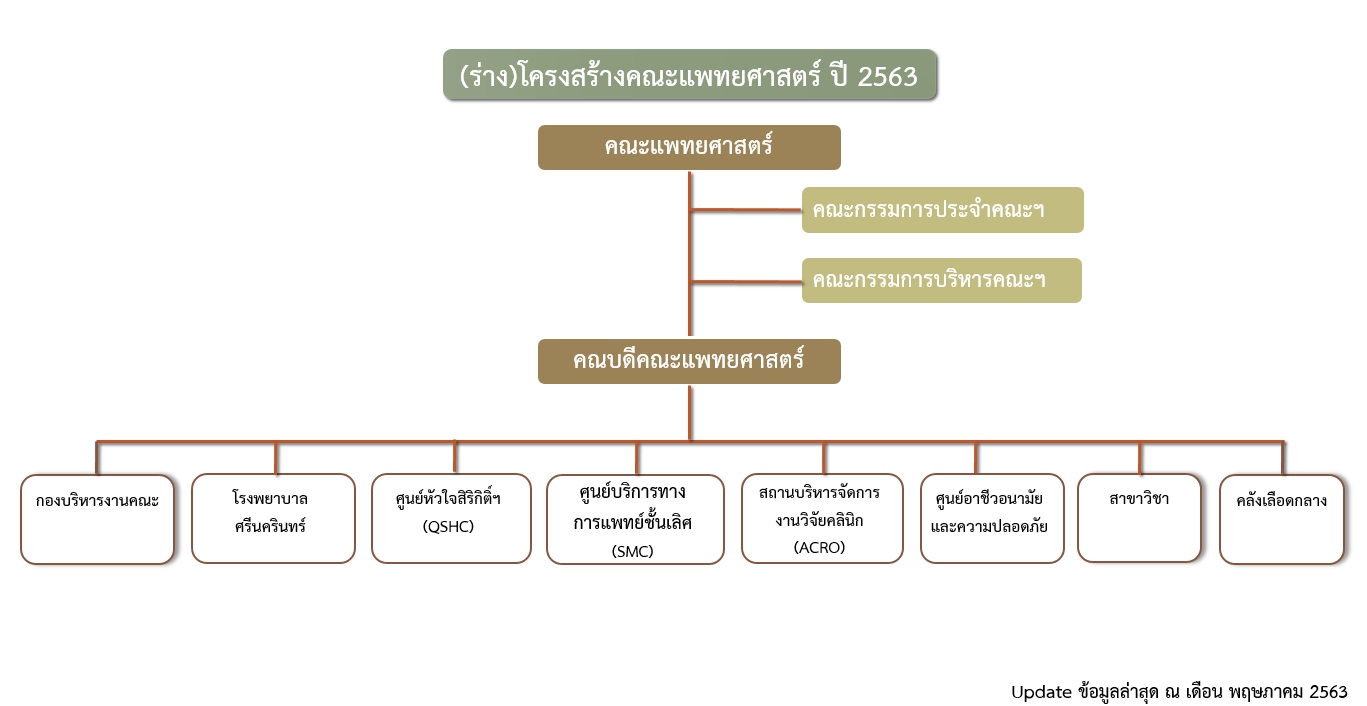 แบ่งหน่วยงานย่อย ดังนี้ประเภทตำแหน่งงานในแต่ละหน่วยงานหน่วยงานภารกิจ/หน้าที่ของหน่วยงานจำนวนบุคลากร (คน)เอกสารหลักฐานที่ประกาศจัดตั้ง*1. สำนักงานอาชีวอนามัยและความปลอดภัยตามประกาศมหาวิทยาลัยขอนแก่น (ฉบับที่   /   ) เรื่อง......................................หมายเหตุ  พร้อมแนบประกาศจัดตั้งหน่วยงาน **หน่วยงานภารกิจ/หน้าที่ของหน่วยงานจำนวนบุคลากร (คน)หมายเหตุงาน …………………………………..งาน …………………………………..งาน …………………………………..งาน …………………………………..งาน …………………………………..หน่วยงานภารกิจ/หน้าที่ของหน่วยงานจำนวนบุคลากร (คน)เอกสารหลักฐานที่ประกาศจัดตั้ง*1. ศูนย์อาชีวอนามัยและความปลอดภัยตามประกาศมหาวิทยาลัยขอนแก่น (ฉบับที่   /   ) เรื่อง......................................หมายเหตุ  พร้อมแนบประกาศจัดตั้งหน่วยงาน ****  ส่วนนี้ไม่ต้องกรอก รอประกาศจากมหาวิทยาลัย **หน่วยงานภารกิจ/หน้าที่ของหน่วยงานจำนวนบุคลากร (คน)หมายเหตุงาน …………………………………..งาน …………………………………..งาน …………………………………..งาน …………………………………..งาน …………………………………..หน่วยงานย่อยประเภทผู้ปฏิบัติงานประเภทผู้ปฏิบัติงานประเภทผู้ปฏิบัติงานประเภทผู้ปฏิบัติงานรวมหน่วยงานย่อยข้าราชการพนักงานมหาวิทยาลัยลูกจ้างของมหาวิทยาลัยอื่นๆ...(ระบุ)รวมงาน……………………………………..1. หน่วย………………………………ชื่อตำแหน่ง....ชื่อตำแหน่ง....ชื่อตำแหน่ง....2.หน่วย………………………………ชื่อตำแหน่ง....ชื่อตำแหน่ง....ชื่อตำแหน่ง....งาน……………………………………..1. หน่วย………………………………ชื่อตำแหน่ง....ชื่อตำแหน่ง....ชื่อตำแหน่ง....2.หน่วย………………………………ชื่อตำแหน่ง....ชื่อตำแหน่ง....ชื่อตำแหน่ง....รวม